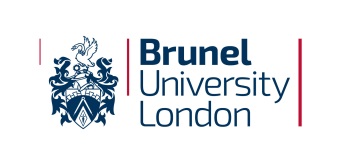 Annual Monitoring: BPC University Scrutiny ReportIf any of the required documentation is missing or the quality of the monitoring is deemed insufficient, written feedback should be provided with a request to remedy any issues. This must be documented below.Further scrutiny of any resubmitted documentation must take place, be documented below and be deemed acceptable, before completion of Annual Monitoring is signed off by the scrutineers.Year of Review:Reviewer:Declaration: On behalf of University Education Committee, annual monitoring by BPC can be regarded as completed(to be completed once the scrutineer is satisfied that all required documentation has been provided and completed satisfactorily)Declaration: On behalf of University Education Committee, annual monitoring by BPC can be regarded as completed(to be completed once the scrutineer is satisfied that all required documentation has been provided and completed satisfactorily)Signed DateHave the following been submitted for scrutiny?Yes/NoDetails of further information requiredUpdate Programme Element Review ReportsMinutes of Board(s) of Studies programme monitoring meetingBPC College Review ReportProgramme Element Review Reports (please review all programme monitoring reports and accompanying evidence and provide responses as outlined below)Programme Element Review Reports (please review all programme monitoring reports and accompanying evidence and provide responses as outlined below)Programme Element Review Reports (please review all programme monitoring reports and accompanying evidence and provide responses as outlined below)Have the Programme Element Review Reports been completed satisfactorily with all sections sufficiently commented on? Yes/NoIf NO, indicate required changes.Have all actions arising from the previous reports been addressed appropriately (Section 1)?Yes/NoIf NO, indicate what further information is required. Have the reports identified appropriate responsive actions in relation to identified issues? Yes/NoIf NO, indicate further details required.College Evaluation ReportCollege Evaluation ReportCollege Evaluation ReportHas the BPC College Review Report been completed satisfactorily with all sections sufficiently commented on? Yes/NoIf NO, indicate required changes.Have all actions arising from the previous report been addressed appropriately (Section 1)?Yes/No                       If NO, indicate further details required.Has the report identified appropriate responsive actions in relation to identified issues?Yes/No                       If NO, indicate further details required.Issues for University considerationIssues for University considerationIssues for University considerationAre there any issues arising from annual monitoring of BPC provision for the University or Navitas?Yes/NoComments